Комунальний заклад «Луцька міська централізована бібліотечна система» Центральна бібліотека для дорослихВічно молодийБогдан-Ігор АнтоничБібліографічний огляд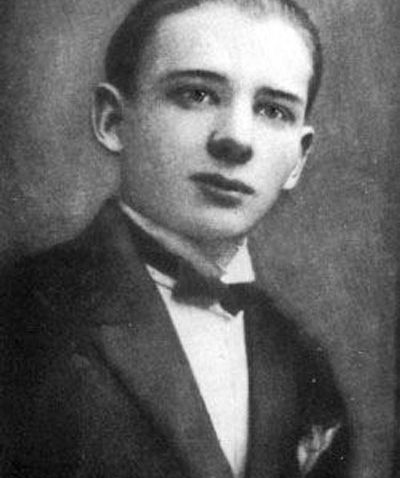 ЛУЦЬК, 2022УДК 016:82(477)В49Вічно молодий Богдан-Ігор Антонич: бібліогр. огляд / КЗ ЛМЦБС ; уклад. І. Давидюк. – Луцьк, 2022. – 8 с.Фото з сайту : https://nmsk.dp.ua/kultura/601-vsi-barvi-slova-bogdana-igorja-antonicha.html Богдан-Ігор Антонич (5 жовтня 1909, с. Новиця, Королівство Галичини та Володимирії, Австро-Угорщина – 6 липня 1937, Львів) – український поет, прозаїк, перекладач, літературознавець.Народився на Лемківщині в родині греко-католицького священика Василя Антонича. Справжнє прізвище батька було Кіт, яке родина змінила перед народженням єдиного сина. Мати майбутнього письменника — Ольга Волошинович — походила із села Липовець Сяноцького повіту. Початкову освіту майбутній поет здобував під наглядом приватної вчительки.Коли у 1919 році Олександра Волошиновича — дядька Богдана-Ігоря — за заклик до об'єднання польської і словацької часток Лемківщини режим Ю.Пілсудського засудив заочно до кари смерті, родина Антоничів з десятилітнім сином проживала певний час на Пряшівщині у Межилабірцях і Михайлівцях.Упродовж 1920–1928 років навчався у гімназії гуманітарного типу імені Королеви Софії у Сяноку. «На цілу Лемківщину це була одинока гімназія, де вчили також і української» (Михайло Кудлик, однокласник Антонича). Тут викладали, зокрема, проф. Володимир Чайківський, проф. Лев Ґец. З першого і до останнього класу Антонич відзначався як найкращий учень.Із середини 1920-х років батьки Богдана-Ігоря Антонича жили в селі Бортятин (тепер — Мостиського району Львівської області), де отець Василь був місцевим парохом. Б.-І. Антонич часто приїжджав сюди, тут написав низку своїх творів.Протягом 1928–1933 років Антонич — студент Львівського університету ім. Яна Казимира, де навчався на філософському факультеті (спеціальність — польська філологія). Серед викладачів Антонича були літературознавці В. А. Брухнальський, Є. Кухарський, славіст В. Ташицький, філософ К. Твардовський, мовознавець Є. Курилович та ін. Антонич брав активну участь у роботі семінарів професорів Г. К. Ґертнера (польська мова), Ю. Кляйнера (польська література) та Я. Янова (українська мова та література), під їхнім керівництвом писав наукові роботи.У 1934 році одержав диплом магістра філософії. Та навіть для високоосвіченого українця в тодішній Польщі державної роботи не було, тож поет заробляв пером. Друкував у журналах і газетах вірші, статті про літературу і мистецтво.Ще під час навчання в університеті Антонич пристрасно включився в літературне та громадське життя Львова, був членом гуртка студентів-україністів при Науковій секції Товариства прихильників освіти, наполегливо почав вивчати нюанси української мови, вчитуючись не тільки в словники та граматично-лінгвістичні підручники, але й у твори українських поетів.Перший свій вірш поет опублікував 1931 року в пластовому журналі «Вогні». Потім він розміщував поезії в багатьох періодичних виданнях. Незважаючи на велику поетичну творчість і важкий процес засвоєння літературної мови, поет все-таки знаходив час на працю в інших жанрах та на публіцистику. Він виступав з доповідями про українську та чужу літератури; робив переклади; писав рецензії; публікував сатиричні фейлетони та пародії, в яких виявив гостру дотепність. Вів літературну хроніку у часописі «Дажбог».Крім того, він випробовував свої сили в прозі та драматургії. Залишилася незакінчена новела «Три мандоліни» та великий фрагмент повісті, що мала називатися «На другому березі». Він склав лібрето до опери «Довбуш», що її мав написати Антін Рудницький.Проводив редакторську діяльність, деякий час редагував журнал «Дажбог» і разом з Володимиром Гаврилюком журнал «Карби». Антонич також малював, грав на скрипці і компонував музику, мріяв бути композитором. Ці галузі мистецтва, особливо малярство, дуже сильно вплинули на його лірику.За спогадами сучасників, був короткозорим, невисокого зросту, темне волосся зачісував наверх, одягався елегантно, по моді.Помер Антонич на двадцять восьмому році життя. Після перенесеного апендициту та наступного запалення легень перевтомлене довгою і високою гарячкою серце не витримало. Похований у Львові на Янівському цвинтарі, поле № 4.Цікаві факти про Богдана-Ігоря АнтоничаЮрій Андрухович згадує пана Антонича в своєму романі «Дванадцять обручів», де зображає його як антисоціальну особу: він пиячить, ходить по борделях та є коханцем дружини померлого брата своєї матері. Андрухович пише роман, базуючись на «спогадах Ярослава Курдидика». Насправді – це вигадана письменником історія, яка не має жодного стосунку до Антонича. Микола Ільницький пояснює такий опис як літературну провокацію з боку Андруховича з метою епатажу.Володимир Ласовський у статті «Два обличчя Антонича» описує характер поета: «він ішов увечері і притулявся до стін, щоб нікого не зачепити. Але як митець, як художник був дуже принциповий і не відступав від своїх поглядів».Поезію Антонича «Народився Бог на санях» виконують як відому колядку, яку на музику поклав український бандурист Василь Жданків.ЗАГАЛЬНІ МАТЕРІАЛИ«Дітвак із сонцем у кишені» до сторіччя Богдана Ігоря Антонича [Електронний ресурс] // Центр міської історії. – Електрон. текст. та зображув. дані. – Режим доступу: https://www.lvivcenter.org/exhibition/antonych/ (дата звернення: 03.10.2022). – Назва з екрана.  «Я є рушниця радістю набита, якою вистрілю на честь життя» [Електронний ресурс] // Бібліотека Дрогобицького державного педагогічного університету імені Івана Франка : [офіц. сайт]. – Дата публікації: 01.10.2019. – Електрон. текст. та зображув. дані. – Режим доступу: https://cutt.ly/mC3QIvx (дата звернення: 03.10.2022). – Назва з екрана.Антонич Богдан-Ігор Васильович (1909-1937) [Електронний ресурс] // УкрлітORG – публічна електронна бібліотека української художньої літератури. –  Електрон. текст. та зображув. дані. – Режим доступу: http://ukrlit.org/antonych _bohdan_ihor_vasyliovych (дата звернення: 03.10.2022). – Назва з екрана. Антонич Богдан-Ігор Васильович : біографія [Електронний ресурс] // УкрЛіб – Бібліотека української літератури. – Електрон. текст. та зображув. дані. – Режим доступу: https://www.ukrlib.com.ua/bio/printit.php?tid=1499 (дата звернення: 03.10.2022). – Назва з екрана. Богдан-Ігор Антонич – Біографія [Електронний ресурс] // Українська література : електронна бібліотека. – Електрон. текст. та зображув. дані. – Режим доступу: https://ukrclassic.com.ua/katalog/a/antonich-bogdan-igor/1191-bogdan-igor-antonich-biografiya (дата звернення: 04.10.2022). – Назва з екрана. Виставка «Дітвак із сонцем у кишені» [Електронний ресурс] // ЛітАкцент. – Дата публікації: 14.12.2019. – Електрон. текст. та зображув. дані. – Режим доступу: http://litakcent.com/2009/12/14/ditvak-iz-soncem-u-kysheni/ (дата звернення: 03.10.2022). – Назва з екрана.До 105-ї річниці від дня народження Богдана-Ігоря Антонича [Електронний ресурс] // Одеська національна наукова бібліотека : [офіц. сайт]. – Дата публікації: 07.10.2014. – Електрон. текст. та зображув. дані. – Режим доступу: https://odnb.odessa.ua/view_post.php?id=1017 (дата звернення: 03.10.2022). – Назва з екрана.Мартинюк В. Під одним часом: Антонич і не тільки [Електронний ресурс] / Віктор Мартинюк // ZUBRUC. – Дата публікації: 04.10.2013. – Електрон. текст. та зображув. дані. – Режим доступу: https://zbruc.eu/node/13698 (дата звернення: 03.10.2022). – Назва з екрана.Метельський Р. В Науково-технічній бібліотеці «Львівської політехніки» говорили про Богдана-Ігоря Антонича / Роман Метельський // Фотографії старого Львова. – Дата публікації: 03.06.2019. – Електрон. текст. та зображув. дані. – Режим доступу:  https://photo-lviv.in.ua/v-naukovo-tehnichnij-biblioteczi-lvivskoyi-politehniky-govoryly-pro-bogdana-igorya-antonycha/ (дата звернення: 03.10.2022). – Назва з екрана.На гостини до Антоничів [Електронний ресурс] // Сайт міста Львова : [офіц. сайт].  – Електрон. текст. та зображув. дані. – Режим доступу: https://www.032.ua/afisha/50022/na-gostini-do-antoniciv (дата звернення: 03.10.2022). – Назва з екрана.Народився Богдан-Ігор Антонич, український поет-містик, перекладач, літературний критик [Електронний ресурс] // Національна бібліотека України імені В. І. Вернадського : [офіц. сайт]. – Електрон. текст. та зображув. дані. – Режим доступу: http://www.nbuv.gov.ua/node/4327 (дата звернення: 04.10.2022). – Назва з екрана.Терещук Г. Богдан-Ігор Антонич – поет, який вимагає включення дуже серйозних інтелектуальних ресурсів – Андрухович / Галина Терещук // Радіо Свобода. – Дата публікації: 22.02.2016. – Електрон. текст. та зображув. дані. – Режим доступу: https://www.radiosvoboda.org/a/27566497.html (дата звернення: 03.10.2022). – Назва з екрана.У Львові відзначатимуть 100-річчя від дня народження Богдана-Ігоря Антонича [Електронний ресурс] // Львівська міська рада : [офіц. сайт]. – Дата публікації: 01.10.2009. – Електрон. текст. та зображув. дані. – Режим доступу: https://city-adm.lviv.ua/news/culture/6547-u-lvovi-vidznachatimut-100-richcha-vid-dna-narodzhenna-bogdana-igora-antonicha (дата звернення: 04.10.2022). – Назва з екрана.АУДІОВІЗУАЛЬНІ МАТЕРІАЛИ«Відомі львів'яни». Богдан-Ігор Антонич [Електронний ресурс] / Перший Західний // YouTube. – Дата публікації: 01.06.2021. – Мультимедійні дані (05 хв. 30 сек.). – Режим доступу: https://www.youtube.com/watch?v=akpnR9_xVK8 (дата звернення: 03.10.2022). – Назва з екрана. Богдан-Ігор Антонич – біографія (ВІДЕО) [Електронний ресурс] / gre4ka.info // YouTube. – Мультимедійні дані (05 хв. 16 сек.). – Режим доступу: https://www.youtube.com/watch?v=me_stnppW2s (дата звернення: 04.10.2022). – Назва з екрана. Богдан-Ігор Антонич – поет з «Клубу 27» І Історичний контекст [Електронний ресурс] / ISLND TV// YouTube. – Дата публікації: 10.10.2019. – Мультимедійні дані (09 хв. 11 сек.). – Режим доступу: https://www.youtube.com/watch?v=WBZQD2ui7WU (дата звернення: 03.10.2022). – Назва з екрана. Богдан-Ігор Антонич I Пишемо історію [Електронний ресурс] / FREEДOM // YouTube. – Дата публікації: 18.01.2017. – Мультимедійні дані (12 хв. 54 сек.). – Режим доступу: https://www.youtube.com/watch?v=a5l-WJcAWSk (дата звернення: 03.10.2022). – Назва з екрана.Богдан-Ігор Антонич. Вишні (Поезія) [Електронний ресурс] / Аудіокнига.UA // YouTube. – Дата публікації: 26.11.2015. – Мультимедійні дані (00 хв. 44 сек.). – Режим доступу: https://www.youtube.com/watch?v=z31eGVXD1Y4 (дата звернення: 03.10.2022). – Назва з екрана. Богдан-Ігор Антонич. Дороги [Електронний ресурс] / Філіжанка Кави // YouTube. – Дата публікації: 25.09.2018. – Мультимедійні дані (01 хв. 22 сек.). – Режим доступу: https://www.youtube.com/watch?v=Sz3kIEC6lYU (дата звернення: 04.10.2022). – Назва з екрана. Богдан-Ігор Антонич. Життя і творчість. Українська література 11 клас [Електронний ресурс] / Підготовка до ЗНО // YouTube. – Дата публікації: 09.01.2019. – Мультимедійні дані (09 хв. 17 сек.). – Режим доступу: https://www.youtube.com/watch?v=SitsCQ--igs (дата звернення: 04.10.2022). – Назва з екрана.Богдан-Ігор Антонич. Українська література в іменах [Електронний ресурс] / WiseCow // YouTube. – Дата публікації: 10.06.2018. – Мультимедійні дані (10 хв. 17 сек.). – Режим доступу: https://www.youtube.com/watch?v=V1SgSgWUweM (дата звернення: 03.10.2022). – Назва з екрана. КНИГИ ТА ПЕРІОДИЧНІ ВИДАННЯ ІЗ ФОНДІВ БІБЛІОТЕКИАнтонич Богдан-Ігор. Велика гармонія [Текст] : (модерністична поезія ХХ століття) / Богдан-Ігор Антонич. — 2-ге вид., допов. і перероб. — Київ : Веселка, 2003. — 352 с. — (Шкільна бібліотека).Антонич Богдан-Ігор. Зелена Євангелія [Текст] : [поезія, драматургія, проза, статті] / Богдан-Ігор Антонич. — Київ : Веселка, 2009. — 463 с.Антонич Богдан-Ігор. На другому березі [Текст] / Богдан-Ігор Антонич. — Харків : Фоліо, 2015. — 288 с. — (Українська література).Антонич Богдан-Ігор. Поезії [Текст] / Богдан-Ігор Антонич. — Київ : Радянський письменник, 1989. — 454 с. — (Бібліотека поета).Антонич Богдан-Ігор. Росте хлоп’я, мов кущ малини [Текст] : вірші : для дошк. і мол. шк. віку / Богдан-Ігор Антонич ; худож. В. Ковальчук. — Київ : Веселка, 1990. — 31 с. : іл.Ільницький М. Богдан-Ігор Антонич [Текст] : нарис життя і творчості / Микола Ільницький. — Київ : Радянський письменник, 1991. — 208 с. — (Час і доля).Павличко Д. Перстень життя [Текст] : літературний портрет Богдана-Ігоря Антонича / Дмитро Павличко. — Київ : Веселка, 2003. — 48 с. — (Урок літератури).***Антонич Богдан-Ігор (1909-1937) // Українські письменники. Довідник – Київ : Велес, 2013. – С. 3-7.Антонич Богдан-Ігор Васильович (1909-1937) // Усі письменники і народна творчість: довідник. – Київ : Майстер-клас, 2007-2008. – С. 20-23.Богдан-Ігор Антонич (1909-1937) // Народжені Україною: меморіальний альманах у двох томах. Т. І «А-К». – Київ, 2002. – С. 90-91.Богдан-Ігор Антонич (1909-1937) // Усі українські письменники. – Харків : Торсінг Плюс, 2005. – С. 10-20.Богдан-Ігор Антонич (1909-1937) // Усі українські поети. – Харків : Торсінг Плюс, 2008. – С. 9-13.Волинска О. Богдан-Ігор Антонич: поет і князь весни [Текст] / Ольга Волинска // Порадниця. — 2021. — 7 жовт. — С. 5.Світанок століття: 5 жовтня – 110 років від дня народження Богдана-Ігоря Антонича // Шкільна бібліотека. — 2019. — № 9. — С. 53-54.Танасійчук М. Богдан-Ігор Антонич писав вірші одразу після сну [Текст] / Михайло Танасійчук // Газета по-українськи. — 2019. — 4 жовт. — С. 20.